Name: Barbara KarleušaE-mail: barbara.karleusa@uniri.hrInstitution: University of Rijeka, Faculty of Civil Engineering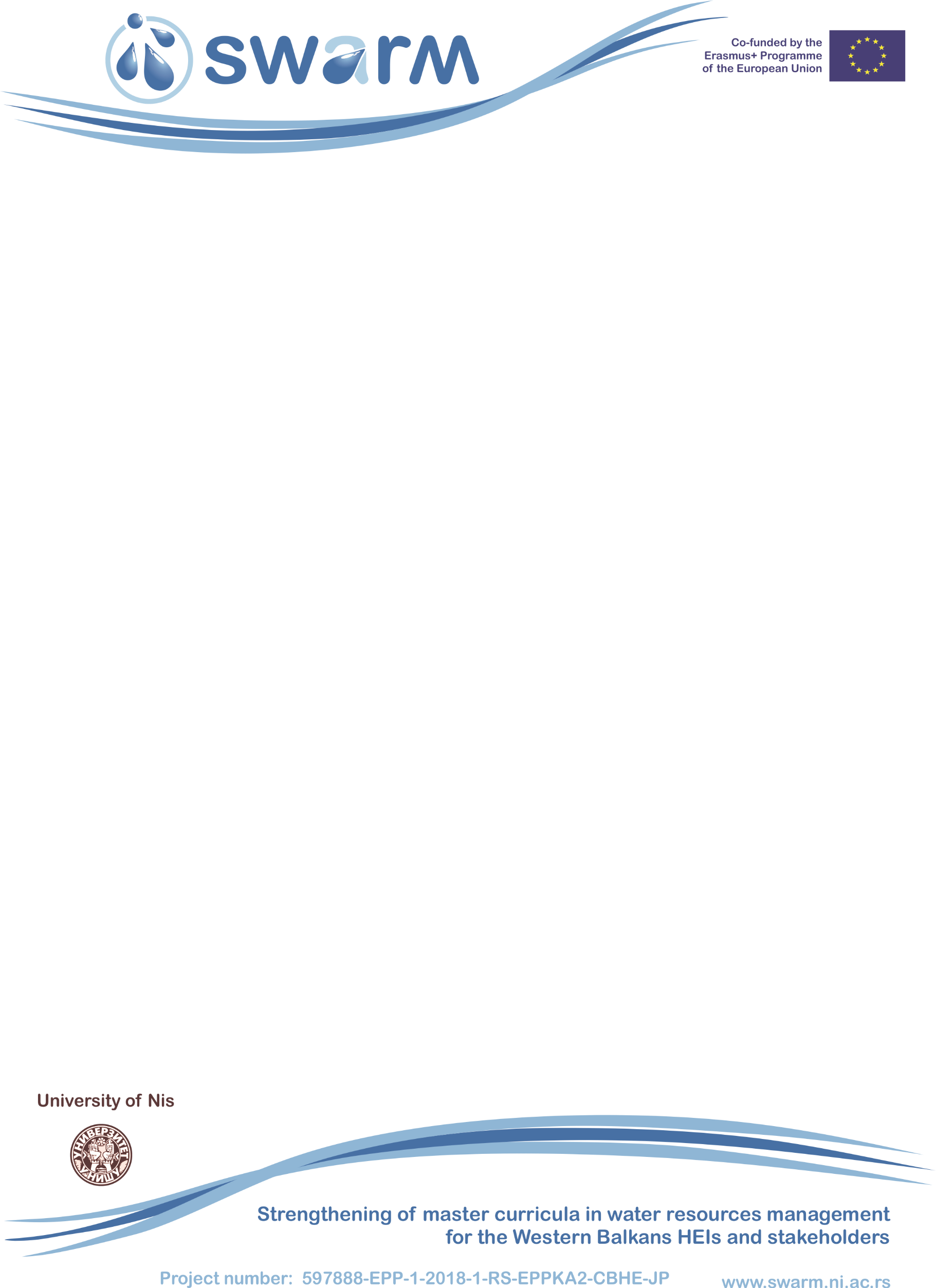 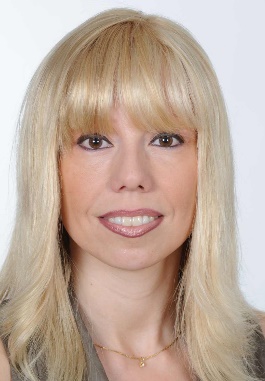 Barbara Karleuša, full professor at the University of Rijeka, Faculty of Civil Engineering - UNIRIFCE (Croatia) was born in Rijeka on 2nd May 1973. She graduated at the UNIRIFCE in 1996, obtained MSc CEng and PhD CEng at the University of Zagreb, Faculty of Civil Engineering in 2002 and 2004 respectively. She is employed at the UNIRIFCE since 1997 where she is Head of Chair for hydraulic engineering since 2006, was vice-dean for teaching and students 2009-2012 and vice-dean for quality assurance and development 2012-2015. Her fields of interest are: water resources management and hydraulic structures, water supply and sewage systems. She has been teaching more than 15 different academic courses on all three levels of HE studies, mentored more than 90 students on their graduate and master thesis, and 2 PhD students on their dissertation thesis. A detailed list of published papers is avaiable on:  http://bib.irb.hr/lista-radova?autor=220524 References (max. 5 relevant references)1. Karleuša, Barbara; Rubinić, Josip; Radišić, Maja; Krvavica, Nino. Analysis of Climate Change Impact on Water Supply in Northern Istria (Croatia). // Tehnički vjesnik. 20 (2018) , Supplement 2; 366-3742. Kanakoudis, Vasilis; Papadopoulou, Anastasia; Tsitsifli, Stavroula; Čencur Curk, Barbara; Karleuša, Barbara; Matić, Branislava; Altran, Enrico; Banovec, Primož. Policy recommendation for drinking water supply cross-border networking in the Adriatic region. // Journal of water supply: research and technology. AQUA. 66 (2017) , 7; 489-5083. Kanakoudis, Vasilis; Tsitsifli, Stavroula; Papadopoulou, Anastasia; Cencur Curk, Barbara; Karleuša, Barbara. Water resources vulnerability assessment in the Adriatic Sea region: the case of Corfu Island. // Environmental science and pollution research. 24 (2017) , 25; 20173-201864. Karleuša, Barbara; Ožanić, Nevenka; Deluka-Tibljaš, Aleksandra. Improving decision making in defining priorities for implementation of irrigation plans using AHP methodology. // Tehnički vjesnik. 21 (2014) , 3; 673-6805. Karleuša, Barbara; Beraković, Boris; Rajčić, Vlatka. Ekspertni sustav za ocjenu uspješnosti planiranja u gospodarenju vodama. // Građevinar. 62 (2010) , 1; 1-11References (max. 5 relevant references)1. Karleuša, Barbara; Rubinić, Josip; Radišić, Maja; Krvavica, Nino. Analysis of Climate Change Impact on Water Supply in Northern Istria (Croatia). // Tehnički vjesnik. 20 (2018) , Supplement 2; 366-3742. Kanakoudis, Vasilis; Papadopoulou, Anastasia; Tsitsifli, Stavroula; Čencur Curk, Barbara; Karleuša, Barbara; Matić, Branislava; Altran, Enrico; Banovec, Primož. Policy recommendation for drinking water supply cross-border networking in the Adriatic region. // Journal of water supply: research and technology. AQUA. 66 (2017) , 7; 489-5083. Kanakoudis, Vasilis; Tsitsifli, Stavroula; Papadopoulou, Anastasia; Cencur Curk, Barbara; Karleuša, Barbara. Water resources vulnerability assessment in the Adriatic Sea region: the case of Corfu Island. // Environmental science and pollution research. 24 (2017) , 25; 20173-201864. Karleuša, Barbara; Ožanić, Nevenka; Deluka-Tibljaš, Aleksandra. Improving decision making in defining priorities for implementation of irrigation plans using AHP methodology. // Tehnički vjesnik. 21 (2014) , 3; 673-6805. Karleuša, Barbara; Beraković, Boris; Rajčić, Vlatka. Ekspertni sustav za ocjenu uspješnosti planiranja u gospodarenju vodama. // Građevinar. 62 (2010) , 1; 1-11